АДМИНИСТРАЦИЯ МО «ГОРОДСКОЙ  ОКРУГ ГОРОД СУНЖА»          "Об утверждении Административного регламента проведения проверок при осуществлении муниципального контроля в отношении объектов предпринимательской деятельности на территории Администрации МО «Городской округ город Сунжа»           В целях реализации положений Федерального закона от 26.12.2008 N 294-ФЗ "О защите прав юридических лиц и индивидуальных предпринимателей при осуществлении государственного контроля (надзора) и муниципального контроля", в соответствии с Федеральным законом от 06.10.2003 N 131-ФЗ "Об общих принципах организации местного самоуправления в РФ", Уставом Администрации МО «Городской округ город Сунжа» Постановляю:1. Утвердить прилагаемый Административный регламент проведения проверок при осуществлении муниципального контроля в отношении объектов предпринимательс кой деятельности на территории МО «Городской округ город Сунжа».2. Контроль за выполнением данного постановления возложить на заместителя Главы Администрации МО «Городской округ город Сунжа» Р.Д.Тумгоева.3. Данное постановление вступает в силу с момента его подписания.Глава администрации					М.А. Албаков                                                                                                                                          Утвержден                                                                                                                              Постановлением Главы                                                                                                                               Администрации МО                                                                                                                               «Городской округ город                                                                                                                               Сунжа»                                                                                                                                от «__»____2019 г. N __1. Общие положения1.1. Административный регламент проведения проверок при осуществлении муниципального контроля в отношении объектов предпринимательской деятельности (далее - Регламент) разработан в соответствии с положениями Федерального закона от 26.12.2008 N 294-ФЗ "О защите прав юридических лиц и индивидуальных предпринимателей при осуществлении государственного контроля (надзора) и муниципального контроля" и регулирует отношения в области организации и осуществления муниципального контроля и защиты прав юридических лиц, индивидуальных предпринимателей при осуществлении муниципального контроля на территории МО «Городской округ город Сунжа».                                                                                                                         1.2. Регламент разработан в целях повышения качества и эффективности проверок, проводимых отраслевыми органами МО «Городской округ город Сунжа», уполномоченными на проведение проверок, и определяет сроки и последовательность действий (административных процедур) при осуществлении полномочий по муниципальному контролю (далее - муниципальный контроль).1.3. Положения настоящего Регламента, устанавливающие порядок организации и проведения проверок, не применяются к мероприятиям по контролю, при проведении которых не требуется взаимодействие органов, уполномоченных на осуществление муниципального контроля (далее - органы муниципального контроля), и юридических лиц, индивидуальных предпринимателей, и на указанных лиц не возлагаются обязанности по предоставлению информации и исполнению требований органов муниципального контроля, а также к действиям органов муниципального контроля при проведении административных расследований, финансового контроля и финансово-бюджетного надзора, расследования причин возникновения чрезвычайных ситуаций природного и техногенного характера.Особенности организации и проведения проверок при осуществлении земельного контроля, контроля в сфере землепользования и застройки в части, касающейся вида, предмета, оснований проверок и сроков их проведения, могут устанавливаться иными нормативными правовыми актами Главы МО «Городской округ город Сунжа».2. Основные понятия, используемые в настоящем РегламентеВ настоящем Регламенте используются следующие основные понятия:2.1. Муниципальный контроль - деятельность отраслевых органов Администрации МО «Городской округ город Сунжа» по организации и проведению на территории МО «Городской округ город Сунжа» проверок соблюдения при осуществлении деятельности юридическими лицами, индивидуальными предпринимателями и гражданами требований, установленных муниципальными правовыми актами.Порядок организации и осуществления муниципального контроля в соответствующей сфере деятельности устанавливается муниципальными правовыми актами в случае, если указанный порядок не предусмотрен законом Республики Ингушетия.2.2. Мероприятия по контролю - действия должностного лица или должностных лиц отраслевых органов Администрации МО «Городской округ город Сунжа» и привлекаемых в случае необходимости в законодательно установленном порядке к проведению проверок экспертов, экспертных организаций по рассмотрению документов юридического лица, индивидуального предпринимателя, по обследованию используемых указанными лицами при осуществлении деятельности территорий, зданий, строений, сооружений, помещений, оборудования, подобных объектов, транспортных средств и перевозимых указанными лицами грузов, по отбору образцов продукции, объектов окружающей среды, объектов производственной сферы; по проведению их исследований, испытаний, а также по проведению экспертиз и расследований, направленных на установление причинно-следственной связи выявленного нарушения требований, установленных муниципальными правовыми актами, с фактами причинения вреда.2.3. Проверка - совокупность проводимых органом муниципального контроля в отношении юридического лица, индивидуального предпринимателя мероприятий по контролю для оценки соответствия осуществляемых ими деятельности или действий (бездействия), производимых и реализуемых ими товаров (выполняемых работ, предоставляемых услуг) обязательным требованиям и требованиям, установленным муниципальными правовыми актами.2.4. Должностное лицо органа муниципального контроля - лицо, уполномоченное Главой МО «Городской округ город Сунжа», постоянно временно осуществлять мероприятия по контролю в отношении юридических лиц и (или) индивидуальных предпринимателей.2.5. Эксперты, экспертные организации - граждане, имеющие специальные знания, опыт в соответствующей сфере науки, техники, хозяйственной деятельности, и организации, аккредитованные в установленном Правительством Российской Федерации порядке в соответствующей сфере науки, техники, хозяйственной деятельности, которые привлекаются органами муниципального контроля к проведению мероприятий по контролю.3. Принципы защиты прав юридических лиц, индивидуальных предпринимателей при осуществлении муниципального контроляОсновными принципами защиты прав юридических лиц, индивидуальных предпринимателей при осуществлении муниципального контроля являются:- преимущественно уведомительный порядок начала осуществления отдельных видов предпринимательской деятельности;- презумпция добросовестности юридических лиц, индивидуальных предпринимателей;- открытость и доступность для юридических лиц, индивидуальных предпринимателей нормативных правовых актов РФ, муниципальных правовых актов, соблюдение которых проверяется при проведении муниципального контроля, а также информации об организации и осуществлении муниципального контроля, о правах и обязанностях органов муниципального контроля, их должностных лиц, за исключением информации, свободное распространение которой запрещено или ограничено в соответствии с законодательством РФ;- проведение проверок в соответствии с полномочиями органа муниципального контроля, их должностных лиц;- недопустимость проведения в отношении одного юридического лица или одного индивидуального предпринимателя несколькими органами муниципального контроля проверок исполнения одних и тех же обязательных требований и требований, установленных муниципальными правовыми актами;- недопустимость требования о получении юридическими лицами, индивидуальными предпринимателями разрешений, заключений и иных документов, выдаваемых органами местного самоуправления, для начала осуществления установленных федеральным законом отдельных видов работ, услуг в сфере представления указанными лицами уведомлений о начале осуществления предпринимательской деятельности;- ответственность органов муниципального контроля, их должностных лиц за нарушение законодательства РФ при осуществлении муниципального контроля;- недопустимость взимания органами муниципального контроля с юридических лиц, индивидуальных предпринимателей платы за проведение мероприятий по контролю;- финансирование за счет муниципального бюджета проводимых органами муниципального контроля проверок, в том числе мероприятий по контролю.4. Полномочия отраслевых органов Администрации муниципального образования, осуществляющих муниципальный контроль4.1. Определение отраслевых органов Администрации муниципального образования, уполномоченных на осуществление муниципального контроля, установление их организационной структуры, полномочий, функций и порядка их деятельности осуществляются Главой муниципального образования в соответствии с Уставом МО «Городской округ город Сунжа». Отраслевые органы Администрации муниципального образования наделяются полномочиями на проведение мероприятий муниципального контроля в соответствии с положениями о соответствующих отраслевых органах Администрации муниципального образования, утверждаемых распоряжением Главы Администрации МО «Городской округ город Сунжа»..4.2. К полномочиям отраслевых органов, осуществляющих муниципальный контроль, относятся:- организация и осуществление муниципального контроля на соответствующей территории;- разработка и согласование административных регламентов проведения проверок при осуществлении муниципального контроля;- организация и проведение мониторинга эффективности муниципального контроля в соответствующих сферах деятельности;- осуществление иных предусмотренных федеральными органами, законами и иными нормативными правовыми актами Республики Ингушетия полномочий.5. Организация и проведение плановой проверки5.1. Предметом плановой проверки является соблюдение юридическим лицом, индивидуальным предпринимателем в процессе осуществления деятельности требований, установленных муниципальными правовыми актами.5.2. Плановые проверки проводятся не чаще чем один раз в три года.В отношении юридических лиц, индивидуальных предпринимателей, осуществляющих виды деятельности в сфере здравоохранения, образования, социальной сфере, плановые проверки могут проводиться два и более раз в три года в соответствии с перечнем видов деятельности и их периодичностью, установленным Правительством Российской Федерации.5.3. Плановые проверки проводятся на основании ежегодных планов, разрабатываемых органами муниципального контроля в соответствии с их полномочиями.5.4. В ежегодных планах проведения плановых проверок указываются следующие сведения:- наименование юридических лиц, фамилии, имена, отчества индивидуальных предпринимателей, деятельность которых подлежит плановым проверкам;- цель и основание проведения каждой плановой проверки;- дата и сроки проведения каждой плановой проверки;- наименование отраслевого органа Администрации муниципального образования, осуществляющего конкретную плановую проверку.При проведении плановой проверки отраслевыми органами совместно указываются наименования всех участвующих в такой проверке органов.5.5. Отраслевой орган Администрации муниципального образования, ответственный за проведение проверки, обязан уведомить о проведении плановой проверки юридическое лицо, индивидуального предпринимателя не позднее чем в течение трех рабочих дней до начала ее проведения посредством личного вручения или направления копии распоряжения Главы муниципального образования о начале проведения плановой проверки заказным почтовым отправлением с уведомлением о вручении или иным доступным способом.6. Организация и проведение внеплановой проверки6.1. Предметом внеплановой проверки является соблюдение юридическим лицом, индивидуальным предпринимателем в процессе осуществления деятельности обязательных требований, установленных муниципальными правовыми актами, выполнение предписаний органов муниципального контроля, проведение мероприятий по предотвращению вреда жизни, здоровью граждан, вреда животным, растениям, окружающей среде, по предупреждению возникновения чрезвычайных ситуаций природного и техногенного характера, по ликвидации последствий причинения такого вреда.6.2. Основанием для проведения внеплановой проверки являются:- истечение срока исполнения юридическим лицом, индивидуальным предпринимателем ранее выданного предписания об устранении выявленного нарушения обязательных требований и (или) требований, установленных муниципальными правовыми актами;- поступление в Администрацию муниципального образования обращений и заявлений граждан, юридических лиц, индивидуальных предпринимателей, информации от органов государственной власти, из средств массовой информации о следующих фактах:а) возникновение угрозы причинения вреда жизни, здоровью граждан, вреда животным, растениям, окружающей среде, безопасности государства, а также угрозы чрезвычайных ситуаций природного и техногенного характера;б) причинение вреда жизни, здоровью граждан, вреда животным, растениям, окружающей среде; безопасности государства, а также возникновения чрезвычайных ситуаций природного и техногенного характера;в) нарушение прав потребителей (в случае обращения граждан, права которых нарушены).6.3. Обращения и заявления, не позволяющие установить лицо, обратившееся в Администрацию муниципального образования, а также обращения и заявления, не содержащие сведений о фактах, указанных в п. 6.2 настоящего Регламента, не могут служить основанием для проведения внеплановой проверки.6.4. Внеплановая выездная проверка юридических лиц, индивидуальных предпринимателей, относящихся в соответствии с законодательством Российской Федерации к субъектам малого или среднего предпринимательства, может быть проведена по основаниям, указанным в подпунктах "а" и "б" пункта 6.2 настоящего Регламента, Администрацией муниципального образования после согласования с Сунженской районной прокуратурой.6.5. В день принятая распоряжения о проведении внеплановой проверки субъектов малого или среднего предпринимательства в целях согласования ее проведения Администрация муниципального образования представляет либо направляет заказным почтовым отправлением с уведомлением о вручении в Сунженскую районную прокуратуру заявление о согласовании проведения внеплановой проверки. К заявлению прилагаются копия распоряжения Главы муниципального образования о проведении внеплановой проверки и документы, послужившие основанием для ее проведения.6.6. Если основанием для проведения внеплановой выездной проверки является причинение вреда жизни, здоровью граждан, вреда животным, растениям, окружающей среде, а также возникновение чрезвычайных ситуаций природного и техногенного характера, обнаружение нарушений обязательных требований и требований, установленных муниципальными правовыми актами, в момент совершения таких нарушений в связи с необходимостью принятия неотложных мер орган муниципального контроля вправе приступить к проведению внеплановой выездной проверки незамедлительно с извещением Сунженской районной прокуратуры о проведении мероприятий по контролю посредством направления в межрайонную прокуратуру документов, предусмотренных пунктом 6.5 Регламента, в течение 24 часов.6.7. О проведении внеплановой выездной проверки, за исключением внеплановой выездной проверки, основания которой указаны в подпунктах "а", "б", "в" пункта 6.2 Регламента, юридическое лицо, индивидуальный предприниматель уведомляется органом муниципального контроля не менее чем за 24 часа до начала ее проведения любым доступным способом.6.8. В случае если в результате деятельности юридического лица, индивидуального предпринимателя причинен или причиняется вред жизни, здоровью граждан, вред животным, растениям, окружающей среде, а также возникли или могут возникнуть чрезвычайные ситуации природного или техногенного характера, предварительное уведомление юридических лиц, индивидуальных предпринимателей о начале проведения внеплановой проверки не требуется.7. Документарная проверка7.1. Предметом документарной проверки являются сведения, содержащиеся в документах юридического лица, индивидуального предпринимателя, используемые при осуществлении их деятельности и связанные с исполнением ими обязательных требований и требований, установленных муниципальными правовыми актами, исполнением предписаний органов муниципального контроля.7.2. Организация документарной проверки (плановой, внеплановой) осуществляется в порядке, установленном пунктом 10 настоящего Регламента, и проводится по месту нахождения органа муниципального контроля.7.3. В процессе проведения документарной проверки должностными лицами органа муниципального контроля, в первую очередь, рассматриваются документы юридического лица, индивидуального предпринимателя, имеющиеся в распоряжении органа муниципального контроля, акты предыдущих проверок, иные документы по осуществлению мероприятий по обеспечению требований муниципальных правовых актов.7.4. В случае если достоверность сведений, содержащихся в документах, имеющихся в распоряжении органа муниципального контроля, вызывает обоснованные сомнения, либо эти сведения не позволяют оценить исполнение юридическим лицом, индивидуальным предпринимателем обязательных требований или требований, установленных муниципальными правовыми актами, орган муниципального контроля направляет в адрес юридического лица, индивидуального предпринимателя мотивированный запрос с требованием представить иные необходимые для рассмотрения в ходе проведения документарной проверки документы в виде копий, заверенных печатью (при ее наличии) и соответственно подписью индивидуального предпринимателя, его уполномоченного представителя, руководителя, иного должностного лица юридического лица. К запросу прилагается заверенная печатью копия распоряжения Главы Администрации МО «Городской округ город Сунжа» о проведении документарной проверки.7.5. Не допускается требовать нотариального удостоверения копий документов, представляемых в орган муниципального контроля, если иное не предусмотрено законодательством Российской Федерации.7.6. В случае если в ходе документарной проверки выявлены ошибки и (или) противоречия в представленных юридическим лицом, индивидуальным предпринимателем документах, либо несоответствие сведений, содержащихся в этих документах, сведениям, содержащимся в имеющихся у органа муниципального контроля документах и (или) полученных в ходе осуществления муниципального контроля, информация об этом направляется юридическому лицу, индивидуальному предпринимателю с требованием представить в течение 10 рабочих дней необходимые пояснения в письменной форме.7.7. Должностное лицо, которое проводит документарную проверку, обязано рассмотреть представленные руководителем или иным должностным лицом юридического лица, индивидуальным предпринимателем, его уполномоченным представителем пояснения и документы, подтверждающие достоверность ранее представленных документов.В случае если после рассмотрения представленных пояснений и документов либо при отсутствии пояснений орган муниципального контроля установит признаки нарушения обязательных требований или требований, установленных муниципальными правовыми актами, должностные лица органа муниципального контроля вправе провести выездную проверку.7.8. При проведении документарной проверки орган муниципального контроля не вправе требовать у юридического лица, индивидуального предпринимателя сведения и документы, не относящиеся к предмету документарной проверки.8. Выездная проверка8.1. Предметом выездной проверки являются содержащиеся в документах юридического лица, индивидуального предпринимателя сведения, а также соответствие их работников, состояние используемых указанными лицами при осуществлении деятельности территорий, зданий, строений, сооружений, помещений, оборудования, подобных объектов, транспортных средств, производимые и реализуемые юридическим лицом, индивидуальным предпринимателем товары (выполняемая работа, предоставленные услуги) и принимаемые ими меры по исполнению обязательных требований и требований, установленных муниципальными правовыми актами.8.2. Выездная проверка (как плановая, так и внеплановая) проводится по месту нахождения юридического лица, месту осуществления деятельности индивидуального предпринимателя и (или) по месту фактического осуществления их деятельности.8.3. Выездная проверка проводится в случае, если при документарной проверке не представляется возможным:а) удостовериться в полноте и достоверности сведений, содержащихся в уведомлении о начале осуществления отдельных видов предпринимательской деятельности и иных имеющихся в распоряжении органа муниципального контроля документах юридического лица, индивидуального предпринимателя;б) оценить соответствие деятельности юридического лица, индивидуального предпринимателя обязательным требованиям или требованиям, установленным муниципальными правовыми актами, без проведения соответствующего мероприятия по контролю.8.4. Выездная проверка начинается с предъявления должностными лицами органа муниципального контроля служебного удостоверения, обязательного ознакомления руководителя или иного должностного лица юридического лица, индивидуального предпринимателя, его уполномоченного представителя с распоряжением Главы муниципального образования о назначении выездной проверки и с полномочиями проводящих выездную проверку лиц, а также с целями, задачами, основаниями проведения выездной проверки, видами и объемом мероприятий по контролю, составом экспертов, представителями экспертных организаций, привлекаемых к выездной проверке, со сроками и с условиями ее проведения.9. Срок проведения проверки9.1. Срок проведения каждой из проверок, предусмотренных настоящим Регламентом, не может превышать 20 рабочих дней.9.2. В отношении одного субъекта малого предпринимательства общий срок проведения плановой выездной проверки не может превышать 50 часов для малого предприятия и 15 часов для микропредприятия в год.9.3. В исключительных случаях, связанных с необходимостью проведения сложных и (или) длительных исследований, испытаний, специальных экспертиз и расследований, на основании мотивированных предложений должностных лиц отраслевого органа Администрации муниципального образования, проводящих выездную плановую проверку, срок проведения выездной плановой проверки может быть продлен Главой муниципального образования, но не более чем на 20 рабочих дней в отношении малых предприятий, микропредприятий - не более чем на 15 часов.10. Порядок организации проверки10.1. Проверка проводится на основании распоряжения Главы Администрации МО «Городской округ город Сунжа». Проверка может проводиться только должностным лицом или должностными лицами, которые указаны в данном распоряжении.10.2. В распоряжении Главы Администрации МО «Городской округ город Сунжа» указываются:а) наименование органа муниципального контроля;б) фамилии, имена, отчества, должности должностного лица или должностных лиц, уполномоченных на проведение проверки, а также привлекаемых к проведению проверки экспертов, представителей экспертных организаций;в) наименование юридического лица или фамилия, имя, отчество индивидуального предпринимателя, проверка которых проводится;г) цели, задачи, предмет проверки и срок ее проведения;д) правовые основания проведения проверки, в том числе подлежащие проверке обязательные требования и требования, установленные муниципальными правовыми актами;е) сроки проведения и перечень мероприятий по контролю, необходимых для достижения целей и задач проведения проверки;ж) перечень документов, представление которых юридическим лицом, индивидуальным предпринимателем необходимо для достижения целей и задач проведения проверки;з) даты начала и окончания проведения проверки.10.3. Заверенные печатью копии распоряжения Главы муниципального образования вручаются под роспись должностными лицами органа муниципального контроля, проводящими проверку, руководителю, иному должностному лицу или уполномоченному представителю юридического лица, индивидуальному предпринимателю, его уполномоченному представителю одновременно с предъявлением служебных удостоверений. По требованию подлежащих проверке лиц должностные лица органа муниципального контроля обязаны представить информацию об этих органах в целях подтверждения своих полномочий.10.4. По просьбе руководителя, иного должностного лица или уполномоченного представителя юридического лица, индивидуального предпринимателя, его уполномоченного представителя должностные лица органа муниципального контроля обязаны ознакомить подлежащих проверке лиц с административными регламентами проведения мероприятий по контролю и порядком их проведения на объектах, используемых юридическим лицом, индивидуальным предпринимателем при осуществлении деятельности.11. Ограничения при проведении проверкиПри проведении проверки должностные лица органа муниципального контроля не вправе:11.1. Проверять выполнение обязательных требований и требований, установленных муниципальными правовыми актами, если такие требования не относятся к полномочиям органа муниципального контроля, от имени которых действуют эти должностные лица.11.2. Осуществлять плановую или внеплановую выездную проверку в случае отсутствия при ее проведении руководителя, иного должностного лица или уполномоченного представителя юридического лица, индивидуального предпринимателя, его уполномоченного представителя, за исключением случая проведения такой проверки по основанию, предусмотренному подпунктом "б" пункта 6.2 настоящего Регламента.11.3. Требовать представления документов, информации, образцов продукции, проб обследования объектов окружающей среды и объектов производственной среды, если они не являются объектами проверки или не относятся к предмету проверки, а также изымать оригиналы таких документов.11.4. Отбирать образцы продукции, пробы обследования объектов окружающей среды и объектов производственной среды для проведения их исследований, испытаний, измерений без оформления протоколов об отборе указанных образцов, проб по установленной форме и в количестве, превышающем нормы, установленные национальными стандартами, правилами отбора образцов, проб и методами их исследований, испытаний, измерений, техническими регламентами или действующими до дня их вступления в силу иными нормативными техническими документами и правилами и методами исследований, испытаний, измерений.11.5. Распространять информацию, полученную в результате проведения проверки и составляющую государственную, коммерческую, служебную, иную охраняемую законом тайну, за исключением случаев, предусмотренных законодательством Российской Федерации.11.6. Превышать установленные сроки проведения проверки.11.7. Осуществлять выдачу юридическим лицам, индивидуальным предпринимателям предписаний или предложений о проведении за их счет мероприятий по контролю.12. Порядок оформления результатов проверки12.1. По результатам проверки должностными лицами органа муниципального контроля, проводящими проверку, составляется акт по установленной уполномоченным Правительством РФ федеральным органом исполнительной власти форме в двух экземплярах.12.2. В акте проверки указываются:а) дата, время и место составления акта проверки;б) наименование органа муниципального контроля;в) дата и номер распоряжения руководителя, заместителя руководителя органа муниципального контроля;г) фамилии, имена, отчества и должности должностного лица или должностных лиц, проводивших проверку;д) наименование проверяемого юридического лица или фамилия, имя, отчество индивидуального предпринимателя, а также фамилия, имя, отчество и должность руководителя, иного должностного лица или уполномоченного представителя юридического лица, уполномоченного представителя индивидуального предпринимателя, присутствовавших при проведении проверки;е) дата, время, продолжительность и место проведения проверки;ж) сведения о результатах проверки, в том числе о выявленных нарушениях обязательных требований и требований, установленных муниципальными правовыми актами, об их характере и о лицах, допустивших указанные нарушения;з) сведения об ознакомлении или отказе в ознакомлении с актом проверки руководителя, иного должностного лица или уполномоченного представителя юридического лица, индивидуального предпринимателя, его уполномоченного представителя, присутствовавших при проведении проверки, о наличии их подписей или об отказе от совершения подписи, а также сведения о внесении в журнал учета проверок записи о проведенной проверке либо о невозможности внесения такой записи в связи с отсутствием у юридического лица, индивидуального предпринимателя указанного журнала;и) подписи должностного лица или должностных лиц, проводивших проверку.12.3. К акту проверки прилагаются протоколы отбора образцов продукции, проб обследования объектов окружающей среды и объектов производственной среды, протоколы или заключения проведенных исследований, испытаний и экспертиз, объяснения работников юридического лица, работников индивидуального предпринимателя, на которых возлагается ответственность за нарушение обязательных требований или требований, установленных муниципальными правовыми актами, предписания об устранении выявленных нарушений и иные связанные с результатами проверки документы или их копии.12.4. Акт проверки оформляется непосредственно после ее завершения в двух экземплярах, один из которых с копиями приложений вручается руководителю, иному должностному лицу или уполномоченному представителю юридического лица, индивидуальному предпринимателю, его уполномоченному представителю под расписку об ознакомлении либо об отказе в ознакомлении с актом проверки. В случае отсутствия руководителя, иного должностного лица или уполномоченного представителя юридического лица, индивидуального предпринимателя, его уполномоченного представителя, а также в случае отказа проверяемого лица дать расписку об ознакомлении либо об отказе в ознакомлении с актом проверки акт направляется заказным почтовым отправлением с уведомлением о вручении, которое приобщается к экземпляру акта проверки, хранящемуся в деле отраслевого органа Администрации МО «Городской округ город Сунжа».12.5. В случае если для составления акта проверки необходимо получить заключение по результатам проведенных исследований, испытаний, специальных расследований, экспертиз, акт проверки составляется в срок, не превышающий 3 рабочих дней после завершения мероприятий по контролю, и вручается руководителю, иному должностному лицу или уполномоченному представителю юридического лица, индивидуальному предпринимателю, его уполномоченному представителю под расписку либо направляется заказным почтовым отправлением с уведомлением о вручении, которое приобщается к экземпляру акта проверки, хранящемуся в деле отраслевого органа Администрации муниципального образования.12.6. В случае если для проведения внеплановой выездной проверки требуется согласование ее проведения с органом прокуратуры, копия акта проверки направляется в Сунженскую районную прокуратуру в течение 5 рабочих дней со дня составления акта проверки.12.7. Результаты проверки, содержащие информацию, составляющую государственную, коммерческую, служебную, иную тайну, оформляются с соблюдением требований, предусмотренных законодательством Российской Федерации.12.8. В журнале учета проверок, который ведут юридические лица и индивидуальные предприниматели, должностными лицами органа муниципального контроля осуществляется запись о проведенной проверке, содержащая сведения о наименовании органа муниципального контроля, датах начала и окончания проведения проверки, времени ее проведения, правовых основаниях, целях, задачах и предмете проверки, выявленных нарушениях и выданных предписаниях, а также указываются фамилии, имена, отчества и должности должностного лица или должностных лиц, проводящих проверку, его или их подписи.13. Меры, принимаемые должностными лицами органа муниципального контроля в отношении фактов нарушений, выявленных при проведении проверки13.1. В случае выявления при проведении проверки нарушений юридическим лицом, индивидуальным предпринимателем обязательных требований, установленных муниципальными правовыми актами, должностные лица органа муниципального контроля, проводившие проверку, в пределах полномочий, предусмотренных законодательствам Российской Федерации, обязаны:а) выдать предписание юридическому лицу, индивидуальному предпринимателю об устранении выявленных нарушений с указанием сроков их устранения;б) принять меры по контролю за устранением выявленных нарушений, их предупреждению, предотвращению возможного причинения вреда жизни, здоровью граждан, вреда животным, растениям, окружающей среде, обеспечению безопасности государства, предупреждению возникновения чрезвычайных ситуаций природного и техногенного характера, а также меры по привлечению лиц, допустивших выявленные нарушения, к ответственности.13.2. В случае если при проведении проверки установлено, что деятельность юридического лица, его филиала, представительства, структурного подразделения, индивидуального предпринимателя, эксплуатация ими зданий, строений, сооружений, помещений, оборудования, подобных объектов, транспортных средств, производимые и реализуемые ими товары (выполняемые работы, предоставляемые услуги) представляют непосредственную угрозу причинения вреда жизни, здоровью граждан, вреда животным, растениям, окружающей среде, безопасности государства, возникновения чрезвычайных ситуаций природного и техногенного характера или такой вред причинен, орган муниципального контроля обязан незамедлительно принять меры по недопущению причинения вреда или прекращению его причинения вплоть до временного запрета деятельности юридического лица, его филиала, представительства, структурного подразделения, индивидуального предпринимателя в порядке, установленном Кодексом РФ об административных правонарушениях, и довести до сведения граждан, а также других юридических лиц, индивидуальных предпринимателей любым доступным способом информацию о наличии угрозы причинения вреда и способах его предотвращения.14. Обязанности и ответственность должностных лиц органа муниципального контроля при проведении проверки14.1. Должностные лица органа муниципального контроля при проведении проверки обязаны:а) своевременно и в полной мере исполнять предоставленные в соответствии с законодательством РФ полномочия по предупреждению, выявлению и пресечению нарушений обязательных требований и требований, установленных муниципальными правовыми актами;б) соблюдать законодательство РФ, права и законные интересы юридического лица, индивидуального предпринимателя, проверка которых проводится;в) проводить проверку на основании распоряжения Главы Администрации МО «Городской округ город Сунжа» о ее проведении в соответствии с ее назначением;г) проводить проверку только во время исполнения служебных обязанностей, выездную проверку - только при предъявлении служебных удостоверений, копии распоряжения Главы муниципального образования и в случае, предусмотренном подпунктами "а" и "б" пункта 6.2 настоящего Регламента, - копии документа о согласовании проведения проверки;д) не препятствовать руководителю, иному должностному лицу или уполномоченному представителю юридического лица, индивидуальному предпринимателю, его уполномоченному представителю присутствовать при проведении проверки и давать разъяснения по вопросам, относящимся к предмету проверки;е) предоставлять руководителю, иному должностному лицу или уполномочен ному представителю юридического лица, индивидуальному предпринимателю, его уполномоченному представителю, присутствующим при проведении проверки, информацию и документы, относящиеся к предмету проверки;ж) знакомить руководителя, иное должностное лицо или уполномоченного представителя юридического лица, индивидуального предпринимателя, его уполномоченного представителя с результатами проверки;з) учитывать при определении мер, принимаемых по фактам выявленных нарушений, соответствие указанных мер тяжести нарушений, их потенциальной опасности для жизни, здоровья людей, для животных, растений, окружающей среды, безопасности государства, возникновения чрезвычайных ситуаций природного и техногенного характера, а также не допускать необоснованное ограничение прав и законных интересов юридических лиц, индивидуальных предпринимателей;и) доказывать обоснованность своих действий при их обжаловании юридическими лицами, индивидуальными предпринимателями в порядке, установленном законодательством Российской Федерации;к) соблюдать сроки проведения проверки, установленные Федеральным законом;л) не требовать от юридического лица, индивидуального предпринимателя документы и иные сведения, представление которых не предусмотрено законодательством РФ;м) осуществлять запись о проведенной проверке в журнале учета проверок.14.2. Орган муниципального контроля, его должностные лица в случае ненадлежащего исполнения соответственно функций, служебных обязанностей, совершения противоправных действий (бездействия) при проведении проверки несут ответственность в соответствии с законодательством РФ.14.3. Администрации МО «Городской округ город Сунжа» осуществляет контроль за исполнением должностными лицами отраслевых органов муниципального контроля служебных обязанностей, ведет учет случаев ненадлежащего исполнения должностными лицами служебных обязанностей, проводит соответствующие служебные расследования и принимает в соответствии с законодательством РФ меры в отношении таких должностных лиц.14.4. О мерах, принятых в отношении виновных в нарушении законодательства РФ должностных лиц, в течение 10 дней со дня принятия таких мер орган муниципального контроля обязан сообщить в письменной форме юридическому лицу, индивидуальному предпринимателю, права и (или) законные интересы которых нарушены.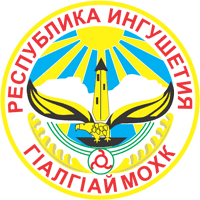                                            Постановление 	от «______»________20___г.                                                                              №_______ г.Сунжа